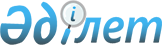 Ұзынкөл ауданы жер учаскелері үшін төлемақының базалық ставкаларына түзету коэффициенттерін белгілеу туралы
					
			Күшін жойған
			
			
		
					Қостанай облысы Ұзынкөл ауданы мәслихатының 2014 жылғы 11 шілдедегі № 208 шешімі. Қостанай облысының Әділет департаментінде 2014 жылғы 31 шілдеде № 4967 болып тіркелді. Күші жойылды - Қостанай облысы Ұзынкөл ауданы мәслихатының 2017 жылғы 11 желтоқсандағы № 156 шешімімен
      Ескерту. Күші жойылды - Қостанай облысы Ұзынкөл ауданы мәслихатының 11.12.2017 № 156 шешімімен (алғашқы ресми жарияланған күнінен кейін күнтізбелік он күн өткен соң қолданысқа енгізіледі).
      Қазақстан Республикасының 2003 жылғы 20 маусымдағы Жер кодексінің 11-бабының 1-тармағына, "Қазақстан Республикасындағы жергілікті мемлекеттік басқару және өзін-өзі басқару туралы" Қазақстан Республикасының 2001 жылғы 23 қаңтардағы Заңының 6–бабы 1-тармағының 13)-тармақшасына сәйкес Ұзынкөл аудандық мәслихаты ШЕШІМ ҚАБЫЛДАДЫ:
      1. Осы шешімнің қосымшасына сәйкес Қостанай облысы Ұзынкөл ауданының жер учаскелері үшін төлемақының базалық ставкаларына түзету коэффициенттері белгіленсін.
      2. Мәслихаттың 2010 жылғы 29 маусымдағы № 266 "Жер салығының базалық ставкаларына түзету коэффициенттерін белгілеу туралы" шешімі (Нормативтік құқықтық актілерді мемлекеттік тіркеу тізілімінде № 9-19-135 тіркелген, 2010 жылғы 2 қыркүйекте "Нұрлы жол" газетінде жарияланған) күші жойылды деп танылсын.
      3. Осы шешім алғашқы ресми жарияланған күнінен кейін күнтізбелік он күн өткен соң қолданысқа енгізіледі.
      КЕЛІСІЛДІ
      "Ұзынкөл ауданының жер
      қатынастары бөлімі"
      мемлекеттік мекемесінің басшысы
      __________________ Р. Абдугалиев Қостанай облысы Ұзынкөл ауданының
жер учаскелері үшін төлемақының базалық
ставкаларына түзету коэффициенттері
					© 2012. Қазақстан Республикасы Әділет министрлігінің «Қазақстан Республикасының Заңнама және құқықтық ақпарат институты» ШЖҚ РМК
				
      Кезектен тыс
сессиясының төрағасы

А. Алимбаев

      Аудандық
мәслихат хатшысы

В. Вербовой
Мәслихаттың
2014 жылғы 11 шілдедегі
№ 208 шешіміне қосымша
Аймақ №
Жер учаскелері үшін төлемақының базалық ставкаларына түзету коэффициенттері
Аймаққа енгізілген қадастрлық кварталдардың нөмірі мен атауы (ауылдық округтер бойынша)
1
2
3
1
0,5
-
2
0,6
Петропавл ауылдық округі:

Комендантское ауылы 010
3
0,7
Петропавл ауылдық округі:

(1 учаскесі - Борки ауылы) 010,

(2 учаскесі - Починовка ауылы) 010

Пресногорьков ауылдық округі:

Крутоярка ауылы 008,

Песчанка ауылы 008,

Октябрьское ауылы 008
4
0,8
Петропавл ауылдық округі:

(3 учаскесі - Камышловка ауылы) 010,

Красный Борок ауылы 010

Пресногорьков ауылдық округі:

(2 учаскесі - Лески ауылы) 008,

Волна ауылы 008,

Гренадерка ауылы 008,

Первомайка ауылы 008

Суворов ауылдық округі:

Пилкино ауылы 014

Чапаев ауылдық округі:

(1 учаскесі - Өгізбалық ауылы) 024
5
0,9
Варваровка ауылы:

(1 учаскесі - Қаратал ауылы) 036

Новопокров ауылдық округі:

(1 учаскесі - Үйкескен ауылы) 038

Суворов ауылдық округі:

Қазан ауылы 014

Чапаев ауылдық округі:

(2 учаскесі - Қаратомар ауылы) 024
6
1,0
Бауман ауылдық округі:

Королевка ауылы 026

Карл Маркс ауылдық округі:

Сибирка ауылы 016

Новопокров ауылдық округі:

(2 учаскесі - Нововасильевка ауылы) 038

Пресногорьков ауылдық округі:

Пресногорьковка ауылы 008

Россия ауылдық округі:

(1 учаскесі - Березово ауылы) 018

Ряжское ауылы 028
7
1,1
Карл Маркс ауылдық округі:

(1 учаскесі - Карл Маркс ауылы) 016

Киров ауылдық округі:

Ксеньевка ауылы 020

Новопокров ауылдық округі:

Воскресеновка ауылы 038

Суворов ауылдық округі:

Суворово ауылы 014

Ұзынкөл ауылдық округі:

Павловка ауылы 030

Федоров ауылдық округі:

Үкіатқан ауылы 022

Чапаев ауылдық округі:

Амречье ауылы 024
8
1.2
Ершов ауылдық округі:

(1 учаскесі - Лесхоз ауылы 032)

Киев ауылдық округі:

Абай ауылы 034

Киров ауылдық округі:

Моховое ауылы 020

Петропавл ауылдық округі:

Белоглинка ауылы 010

Пресногорьков ауылдық округі:

Пресногорьковка ауылы 006-007

Россия ауылдық округі:

Тайсойған ауылы 018,

Обаған ауылы 018

Ұзынкөл ауылдық округі:

Есмырза ауылы 030

Чапаев ауылдық округі:

Речное ауылы 024
9
1,3
Варваровка ауылы 036

Новопокров ауылдық округі:

Новопокровка ауылы 038

Ряжское ауылы:

(2 учаскесі – Амангелді ауылы) 028

Федоров ауылдық округі:

(1 учаскесі - Энгельс ауылы) 022
10
1,4
Киров ауылдық округі:

Кировское ауылы 020,

Иваноровное ауылы 020

Ұзынкөл ауылдық округі:

Вершковое ауылы 030

Федоров ауылдық округі:

Федоровка ауылы 022
11
1,5
Ұзынкөл ауылдық округі:

Ұзынкөл ауылы 001-004

Троебратское ауылы 012-013

Бауман ауылдық округі:

Бауман ауылы 026

Ершов ауылдық округі:

Ершовка ауылы 032,

Отынағаш ауылы 032

Карл Маркс ауылдық округі:

Сокол ауылы 016

Киев ауылдық округі:

Миролюбовка ауылы 034,

(1 учаскесі - Долинка ауылы) 034,

Қоскөл ауылы 034

Ряжское ауылы:

(1 учаскесі - Қаратерек ауылы) 028